                          Newnan-Coweta Art Association, Inc.		           NCAA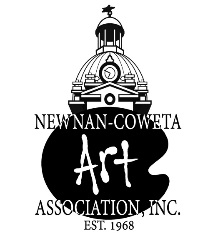 	                             Advancing Artistic Achievement				          Membership                               P. O. Box 2637, Newnan, GA  30264			Application/Renewal                                                     www.newcaa.comNewsletter:  The monthly newsletter is published electronically.  Please let us know if your email address changes.	Please leave my information off of the NCAA website.InitialMonthly meetings are held on the third Monday of each month at the Harriet Alexander Art House (address below).Gathering begins at 7:00 pm;  general membership meeting begins at 7:30 pm followed by a presentation by a guest.  There are no general meetings in June and July.	Harriet Alexander Art House (also known as the Art House)	31 Hospital Road	Newnan, GA 30263Name (Names for Family Membership)Name (Names for Family Membership)Phone Mailing Address, City, State Mailing Address, City, State Zip Email AddressMain Art MediumMain Art MediumWebsite AddressBirthday (month/day)Birthday (month/day)Membership Options – Tax DeductibleMembership Options – Tax DeductibleFee DueAmountAdult IndividualAdult Individual$50.00$Family (immediate family living in household)Family (immediate family living in household)$65.00$StudentStudent$10.00$Optional Donation:  The NCAA is a Federal Non Profit Corporation with IRS status, 501 (c) (3), EIN 58 1246789. If you would like to make an additional donation to the NCAA, indicate the amount.Optional Donation:  The NCAA is a Federal Non Profit Corporation with IRS status, 501 (c) (3), EIN 58 1246789. If you would like to make an additional donation to the NCAA, indicate the amount.Optional Donation:  The NCAA is a Federal Non Profit Corporation with IRS status, 501 (c) (3), EIN 58 1246789. If you would like to make an additional donation to the NCAA, indicate the amount.$Total EnclosedTotal Enclosed$Make check or Money Order payable to: Newnan-Coweta Art Association, Inc. and return form with payment to:Newnan-Coweta Art Association, PO Box 2637, Newnan, GA  30264.Make check or Money Order payable to: Newnan-Coweta Art Association, Inc. and return form with payment to:Newnan-Coweta Art Association, PO Box 2637, Newnan, GA  30264.Make check or Money Order payable to: Newnan-Coweta Art Association, Inc. and return form with payment to:Newnan-Coweta Art Association, PO Box 2637, Newnan, GA  30264.Make check or Money Order payable to: Newnan-Coweta Art Association, Inc. and return form with payment to:Newnan-Coweta Art Association, PO Box 2637, Newnan, GA  30264.If you would like to display your artwork and artist biography on the NCAA website, please email us for more information:  newnanncaa@gmail.comCommittees and ProjectsAre you interested in serving on a committee and/or volunteering at an event?                 YES                           NOSignature									Date